Obec  Šelpice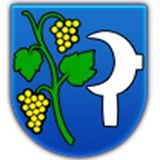 Obecné zastupiteľstvo obce Šelpice na základe samostatnej pôsobnosti podľa článku 67 a 68 Ústavy SR, podľa § 4 ods. 1 a ods. 3 písm. a/ a § 6 ods. 1 zákona č. 369/1990 Zb. o obecnom zriadení v znení neskorších predpisov, v súlade s ustanovením zákona č. 607/2003 Z. z. o Štátnom fonde rozvoja bývania v znení neskorších predpisov a zákona č. 443/2010 o dotáciách na rozvoj bývania a o sociálnom bývaní, vydáva pre územie obce Šelpice tentoDodatok č. 1/2020 k VZN č. 2 /2013 o nakladaní s nájomnými bytmi v obci ŠelpiceDopĺňa sa:Čl. 7 – Osobitné ustanoveniaBod 1.: Po zániku nájmu ostáva zo zábezpeky finančná čiastka v sume 500.- EUR na osobitnom účte obce Šelpice zriadenom na tento účel a bude slúžiť na úhradu dlžných finančných čiastok za vyúčtovanie služieb a nákladov spojených s užívaním nájomného bytu a za prípadné poškodenie bytu. Zvyšná finančná čiastka bude nájomcovi vyplatená až po úhrade všetkých nedoplatkov za užívanie bytu.Návrh Dodatku č.1/2020 vyvesený na úradnej tabuli obce: 9.6.2020                                                                        zverejnený na web stránke obce: 9.6.2020                               Dodatok č. 1/2020 schválený Obecným zastupiteľstvom obce Šelpice: 6.7.2020, uznesením č. 11/2020.Dodatok č.1/2020 zverejnený na web stránke obce Šelpice: 6.7.2020                                                                                                                                           Ružena Opálková                                                                                                                              starostka obce v.r.